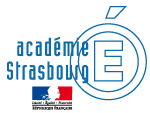 				Compétences Filière baccalauréat  professionnel Services de Proximité et Vie Locale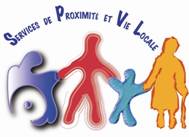 Rq : Les compétences  présentées dans ce document sont données à titre indicatif quant à la progression.Cette dernière est dépendante des projets entrepris par chaque équipe.Ce document est une aide à l’élaboration des bulletins de compétences.Rq : la terminale permet de synthétiser l’ensemble des compétences travaillées depuis la seconde Compétences seconde SPVL Rq : l’ordre des compétences n’a pas d’importance Elles n’ont qu’une valeur indicative Compétences seconde SPVL Rq : l’ordre des compétences n’a pas d’importance Elles n’ont qu’une valeur indicative Compétences seconde SPVL Rq : l’ordre des compétences n’a pas d’importance Elles n’ont qu’une valeur indicative Compétences seconde SPVL Rq : l’ordre des compétences n’a pas d’importance Elles n’ont qu’une valeur indicative DISCIPLINESTrimestre 1Trimestre 2Trimestre 3A 1C.01  S'approprier le vocabulaire du champ professionnelC 2.1 Accueillir une personne (à décliner en fonction des projets)C 2.3 Identifier les rôles et les compétences des des différents interlocuteurs institutionnels (à décliner en fonction des projets)A 1C 02 citer les grandes évolutions du travail socialC 2.2 Répondre aux demandes d'information (à décliner en fonction des projets)C3.2 Planifier et organiser une activité (à décliner en fonction des projets)A 1SA1 1.3 Situer les rôles des professionnels concernésC3.4 Identifier les partenairesC4.3 Aider à la mise en place d'activités en réponses à des besoins repérés (à décliner en fonction des projets)A 1C3.3 Sélectionner et classer les informations SA1 1.2 Adapter l'activité en fonction du public (à décliner en fonction des projets)C 5.2 Etablir un bilan de l'activité (à décliner en fonction des projets)A 1C 2.1 Entrer en contact avec un usagerSA1 2.2 Mettre en place les conditions matérielles nécessaires à l'activitéA 1C 3.1 Repérer les objectifs des activités en fonction des besoinsA 2C.0 1 S'approprier le vocabulaire du champ professionnelC3.3 Identifier les partenaires (à décliner en fonction des projets)C3.2 Planifier et organiser une activité (à décliner en fonction des projets)A 2SA.2 1.2 Choisir une activité en fonction du public concerné (à décliner en fonction des projets)C 2.3 Identifier les personnes ressources pour aider à la résolution du problèmeC 4.1 Repérer les objectifs des activités au regard des besoins ou des demandesA 2C 1.2 Repérer les éléments du patrimoine local à valoriserC 2.1 Faciliter les échanges au sein de la population (à décliner en fonction des projets)C 4.1 Aider à l'animation d'une activité (à décliner en fonction des projets)A 2C 3.1 Présenter les objectifs principaux d'une activité ou d'un projetA 2C 4.4 Identifier les différentes phases  d'un projetC 4.2 Proposer des activités en lien avec les objectifs (à décliner en fonction des projets)A 2C 5.2 Etablir un bilan de l'activité (à décliner en fonction des projets)G 1C.0 1 S'approprier le vocabulaire du champ professionnelC 1.2 Identifier les besoins, les demandes des usagers (à décliner en fonction des projets)C 2.1 Accueillir les personnes présentes sur les espaces (à décliner en fonction des projets)SG1 1.1 Caractériser les espaces ouverts au public (à décliner en fonction des projets)C5.1 Formaliser par écrit ou oralement les faits observésC 3.2 S'adapter à des situations non prévues (à décliner en fonction des projets)C 1.1 Observer les sites et les comportements du public (à décliner en fonction des projets)C4.5 Travailler en coopération avec d'autres partenaires (à décliner en fonction des projets)C4.1 Rechercher les informations nécessaires à une activitéS 1C.01  S'approprier le vocabulaire du champ professionnel1.1 Repérer les lieux ressources des statistiquesC1. 2.1 Définir les caractéristiques et les besoins des personnes  âgées (à décliner en fonction des projets)S 11.3 Définir les notions d'intégration, exclusion socialisation2.2 Caractériser les différentes formes actuelles et fonctions  de la familleC1. 2.1 Définir les caractéristiques et les besoins des personnes en situation de handicap   (à décliner en fonction des projets)S 11.3 Définir les notions de normes, valeurs, codes culturelsC1. 2.1 Définir les caractéristiques et les besoins des ados  (à décliner en fonction des projets)1.4 Citer une action menée dans le cadre de la politique de la ville en fonction du publicS 11.1 Dégager à partir de données statistiques les caractéristiques de la population    (à décliner en fonction des projets)S 1C1. 2.1 Définir les caractéristiques et les besoins des enfants  (à décliner en fonction des projets)S 22. 4 Identifier les structures et leurs missions en fonction du publicS 22.4 Identifier la diversité et la spécificité des compétences professionnelles  (à décliner en fonction des projets)2.7 Identifier les objectifs d'un projet(à décliner en fonction des projets)2.7 Présenter et justifier la démarche de construction et de réalisation d'un projet2.1 Identifier les différents métiers des secteurs sanitaire et social2.3 Comparer les secteurs d'emploi dans leur cadre administratifS 33.0 Rôle de la justiceDéfinir le droit3.2 Présenter les missions des différentes assemblées territoriales3.1 Définir et hiérarchiser la valeur juridique des différents textesS 33.2 Identifier les rôles des différents acteurs de l'Etat (à décliner en fonction de l'acteur concerné)3.2 Identifier  les attributions des institutions du territoire concerné (Région Département commune)3.3 Déterminer les compétences des principales juridictions (à décliner en fonction des projets) S 44.1 Identifier la diversité des formes de communication 4.2 Présenter les caractéristiques des productions écrites (lettre, CR, rapport...)4.0 Définir l'animation et lister les différents types d'animation  S 44.1 Lister les éléments d'une situation de communication 4.3 Identifier les critères d'efficacité d'une affiche 4.7 Expliciter les facteurs qui conditionnent la réussite d'une activité d'animation  S 44.1 Repérer les facteurs influençant la communication entre les personnes4.3 Réaliser une affiche, un dépliant..(à décliner en fonction des projets).4.7 Repérer les rôles et qualité d'un animateur  S 44.2 Rédiger un CV et une lettre de motivation efficace4.4 Repérer les principes de la communication orale S 44.4 Elaborer des messages oraux en entretien, au téléphone..(à décliner en fonction des projets).Compétences 1ere SPVL Rq : l’ordre des compétences n’a pas d’importance Elles n’ont qu’une valeur indicative Compétences 1ere SPVL Rq : l’ordre des compétences n’a pas d’importance Elles n’ont qu’une valeur indicative Compétences 1ere SPVL Rq : l’ordre des compétences n’a pas d’importance Elles n’ont qu’une valeur indicative DISCIPLINESSemestre 1Semestre 2A1C1.2 Déterminer les demandes prioritaires et évaluer leur degré d’urgenceC2.1 instaurer un dialogue et créer un climat de confiance C3 Constituer des dossiers documentaires simplesC4.3 Mettre en œuvre des techniques d’animation de groupe C5 Apprécier la satisfaction des usagersC1.2 Mettre en perspective la demande d’un usager et l’offre des services pour proposer une aide adaptéeC2.2 Répondre à une demande du public (en fonction du projet) C3. Contacter les partenaires potentielsC4 Prendre en charge une animation C5 Elaborer des critères d’évaluation  (en fct projet) A2C1.1 Aider la population à exprimer ses besoins ses attentesC2.3 Réguler les relations entre les personnesC3 Participer à l’organisation d’un projet C4 Animer des activités associatives (en fct des projets) C 5 Apprécier la satisfaction des usagersC1.1 Choisir des outils pertinents pour identifier les demandesC2.2 Médiatiser les activités mises en place C3 Coordonner l’action et les interventions de  différents partenairesC4 Identifier sa place C5 Elaborer des critères d’évaluation G1C2.3 Prévenir les conflits et réguler les situations conflictuellesC4.3 Assurer la prévention des risques et la sécurité des personnesC4.4 Mettre en œuvre des techniques de 1ers secours C2.2 Informer et orienter les personnes C3.1 Déterminer les priorités d’actions et les modes d’intervention en fonction des demandes des usagers C5.1 Etablir un CR un bilan des actions conduitesS 12.1. Définir les caractéristiques et les besoins des :- Personnes victimes - Personnes en situation de précarité et d’isolement- Personnes migrantes3. Proposer  des moyens pour créer du lien socialC3 Recenser les facteurs individuels ou sociaux qui concourent à l’intégration, à l’exclusion ou a la marginalisation 3 Enoncer les mesures qui peuvent etre prises pour prévenir l’exclusion et la marginalisation 4. Enoncer les grands axes de la politique de la ville et territorialeRepérer les  besoins des habitants d’un quartier  et les rattacher aux services proposés par la mairie, le département ou la région 3. caractériser les différents types de comportement à risque des adosEnoncer les causes et les conséquences possiblesJustifier les moyens de prévention mis en placeS 27.  Présenter et justifier les étapes de la résolution de problèmesprésenter et justifier les étapes d’une action de médiation5. Identifier les missions du CCAS identifier les partenaires d’un réseau  local7. Différencier les types  de projet du projet individuel au projet de structure (projet individuel, pédagogique, soins, animations,…)5 Différencier contrat  convention accordjustifier l’intérêt d’un contrat ou d’une convention  local (e)7. Identifier et justifier les outils  pour l’évaluation d’une activité ou d’un projet8 Identifier les règles déontologiques nécessaires en mi lieu professionnel7. Justifier les différents moyens de recueil et de stockage de données S 35  Identifier le type de responsabilité engagée et ses conséquences (à décliner en fonction des projets)6 Caractériser les différents types de conflits du travail(conflit individuel, collectif)6  Identifier les moyens d’aide à la résolution des conflits5  Identifier les différents types d’assurances obligatoires relatives aux biens et aux personnes 5.  Caractériser les différentes infractions 5. Définir la notion de « légitime défense » et préciser ses conséquences5. Énoncer les démarches à effectuer pour intenter une action en justice S 46 Repérer les causes d’un désaccord, d’un conflit ou de l’émergence d’un problème6. Justifier les méthodes, les comportements et les attitudes à mettre en œuvre dans une situation conflictuelle, 6. Justifier les méthodes, les comportements et les attitudes à mettre en œuvre dans une situation à risques3. Analyser un planning, un organigramme2. Réaliser un formulaire, questionnaire… (à décliner en fonction des projets)2. Justifier les principes de protection des données personnelles 4. Analyser et justifier les méthodes et les moyens utilisés dans une situation d’accueil 5. Réaliser un diaporamaCompétences Terminale SPVLRq : l’ordre des compétences n’a pas d’importance Elles n’ont qu’une valeur indicative Compétences Terminale SPVLRq : l’ordre des compétences n’a pas d’importance Elles n’ont qu’une valeur indicative Compétences Terminale SPVLRq : l’ordre des compétences n’a pas d’importance Elles n’ont qu’une valeur indicative DISCIPLINESSemestre 1Semestre 2A1C1.1. Aider le public à exprimer ses besoins, ses attentesC2.3. Présenter à un usager la procédure à suivre pour contacter un serviceC3-1 Organiser des permanencesC4.1 Accompagner les personnes dans la recherche de services C2.3 Etablir le premier contact pour mettre en relation un usager et un interlocuteur institutionnelC3.4 Planifier les interventions de différents partenaires sur un même projetC4.2 Accompagner les personnes dans leurs démarches administratives, dans la préparation d’un dossier.A2C4.3 Organiser ou participer à des rencontres de bénévoles C4.3 Animer un débat des échanges C 4.3 Solliciter la participation des bénévoles aux activitésC3.4 Coordonner une équipe de terrain C3.4 Etablir le planning des activités d’une équipeC3.4 Déterminer les priorités des activités à conduire C3.4 Faciliter la circulation de l’information au sein de l’équipe G1C4.2 Assurer des interventions techniquesC5.2 Suivre les actions, vérifier l’efficacité des interventionsC3.3 Assurer le suivi de la maintenance des espaces et des équipements C3.4 Coordonner une équipe de terrainS 11 Définir les notions de population active, chômage1 Analyser les données locales, les comparer aux données nationales3. Caractériser l’évolution de la demande sociale d’un groupe et/ou d’une personne par rapport à un service4  Mettre en // pour un territoire donné les évolutions de l’habitat 4 Lister les éléments déterminants du cadre de vie1. Définir les notions d’immigration, d’émigration1. Analyser l’évolution des mouvements de population pour le territoire d’exercice4  Mettre en // pour un territoire donné les évolutions de l’habitat  et des modes de vie avec les services proposés4 Donner des exemples de conséquences d’une dégradation du cadre de vie sur les populations S 25. Repérer les moyens mis en œuvre pour l’organisation et le fonctionnement des réseaux 8. Expliquer et illustrer les principes généraux de l’intervention professionnelle (charte, responsabilité etc)6. Situer les missions des professionnels et leur place, ds la structure  le territoire et au sein de l’équipe 5 Justifier les enjeux de la mise en réseau des structures et des dispositifs  dans des offres de services de proximité8. Justifier les conditions de l’intervention 9. Identifier et justifier les critères, les moyens et les outils de qualité 9 Déterminer des indicateurs qui témoignent de la qualité d’un service S 3C 6 analyser un contrat de travail C 6 Enoncer les différentes modalités de rupture d’un contrat de travail C6 Identifier les rôles de la médecine du travailC6 repérer les instances représentatives du personnel et énoncer  leur rôle C6 Enoncer à partir des conventions collectives du secteur professionnel  leur rôles et leurs effetsC6 Repérer les différents dispositifs existants pour se former tout au long de la vie et les conditions de leur mise en œuvreS 4C3 Présenter les incidences du droit à l’image sur la communication visuelle (aspect législatif) C 2 Présenter les caractéristiques d’un écrit (note de synthèse et bilan)C 5 Aspects règlementaires liés à l’usage des outils de communication C 7 Identifier les caractéristiques de fonctionnement d’un groupe   la composition d’une équipe d’un public participant à une réunion C7 Définir les objectifs d’un travail collectifC7 Justifier les modes d’animation d’une équipe, d’une réunion   d’un groupeC 7 Identifier les éléments  de la psychologie de groupeC7 Animer une réunion 